Pozdravljeni učenke in učenci!Za vse, ki obiskujete interesno dejavnost Gibanje in Športne igre sem pripravil nekaj kratkih gibalnih vsebin, ki jih lahko izvedete v tednu od 14. do 18. 04. 2020. Gibalne vsebine niso obvezne, če pa vam ostaja prosti čas in imate voljo jih lahko izvedete.V tem tednu boste pripravili in preizkusili KROŽNO VADBO:Naredite dva kroga krožne vadbe.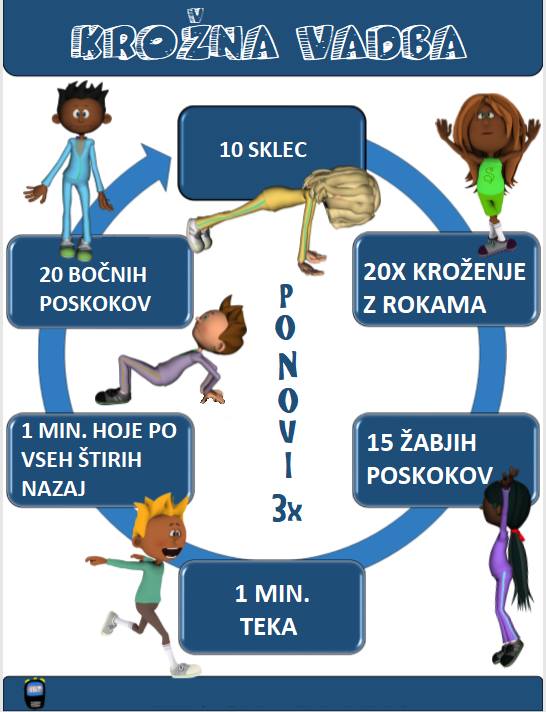 Ko vam bo med poukom na daljavo najbolj naporno si vzemite premor in zaplešite skupaj z JUST DANCE. V tem tednu plešemo na pesem Taki taki: https://www.youtube.com/watch?v=xHwB2Gn3Zz0Lepo se imejte in upam, da se čimprej vidimo. Pogrešam vas!										Luka Hrovatin											učitelj športa